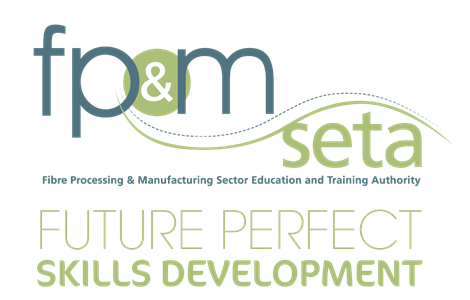 Fibre Processing and Manufacturing Sector Education and Training AuthorityPUBLICATION OF NAMES OF BIDDERS WHO TENDERED FOR TENDER NO:TMC/FPM/OP17TRAVEL MANAGEMENT SERVICES FOR FP&M SETA  Number for BiddersBidders who TenderedBBBEE Points Claimed by bidders as per the PPPFA or as per BBBEE CertificatesBBBEE Points Claimed by bidders as per the PPPFA or as per BBBEE Certificates1.ULTIMATE TRAVEL BBBEE PointsLevel 1 Contributor2.NEXUS TRAVEL BBBEE PointsLevel 2 Contributor3.HAMBA NATHI BBBEE PointsLevel 0 Contributor 4.DUMA TRAVEL BBBEE PointsLevel 1 Contributor5.MUNLIN TRAVEL BBBEE PointsLevel 1 Contributor6.TRAVEL REPSBBBEE PointsLevel 1 Contributor7.CITY OF CHOICE BBBEE PointsLevel 1 Contributor8.MTW GLOBAL TRAVELSBBBEE PointsLevel 1 Contributor9.IRONBRIDGE TRAVEL AND EVENTSBBBEE PointsLevel 1 Contributor10.CLUB TRAVEL CORPORATEBBBEE PointsLevel 1 Contributor11.MYMARKET.COMBBBEE PointsLevel 4 Contributor12.TRAVEL WITH FLAIRBBBEE PointsLevel 1 Contributor13.FOUNDATION FOR PROFESSIONAL DEVELOPMENT BBBEE PointsLevel 2 Contributor14.XL TRAVEL TODAYBBBEE PointsLevel 7 Contributor15. BCD Travel BBBEE Points Level 0 contributor 